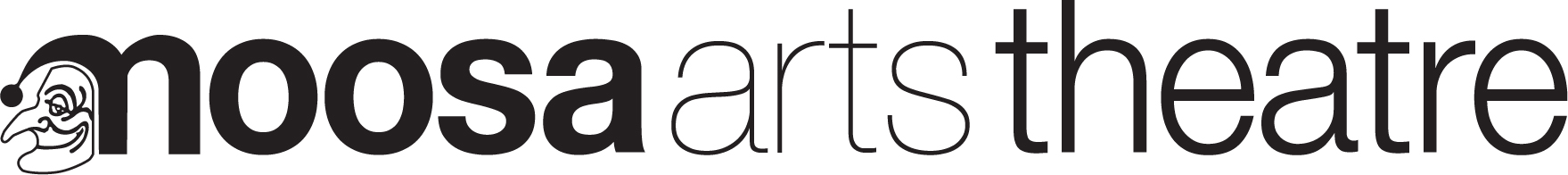 ABN 91 994 499 750PERSONAL DETAILSName:   Address:  		                                            Post Code:    Phone: 		             Mobile: Email:Name of Production: Author/s:	                  Genre (drama, comedy, musical etc.):Cost of royalties per performance:	  Are Performing Rights available?	Cast (& ages): M:                          F:Your motivation as Director: When would you like to do this production?Set Requirements: Tech Requirements:Synopsis of script (please also attach a copy of the script):Your theatrical CV (feel free to attached a separate document): For further information contact: Susan Dearnley on 0413 147 300 or Russell Krause on 0408 152 939.Please return this form, budget details and attachments to: The Production Committee, PO Box 3, Noosa Heads, Qld. 4567 OR email to russ@zestfactor.com.au 